Ребенок должен уметь самостоятельно называть по 5 сходств и 5 отличий.Обобщениена основе изученных свойств;по материалу;по эмоциональному состоянию;времена года, месяцы, дни недели, посуда, мебель, транспорт. Выполнение операции конкретизации на основе имеющихся обобщений.Сериацияпо цвету — 4 оттенка;по величине — 5 предметов;по эмоциональному состоянию — 4 карточки;по свойствам — 3 предмета.КлассификацияНа основе имеющихся обобщений по 2 признакам с помощью взрослого. Эмоциональная сфераНазывание, узнавание по пиктограмме эмоциональных состояний: радость, грусть, гнев, удивление, испуг.Умение рассказать о своем настроении.Знание способов выражения и изменения этих эмоциональных состояний.Умение определить эмоциональное состояние у героев сказки. Коммуникативная сфераУмение работать в паре со сверстником по заданию взрослого. Умение выбирать себе роль в игре, предложенной взрослым. ИГРЫ С ДЕТЬМИ:Найди тень у картинки  ПазлыПодбери заплаткуДобавь недостающий предметИгра в противоположностиРазличные лабиринтыОбведи по точкам
Муниципальное бюджетное дошкольное образовательное учреждение детский сад № 189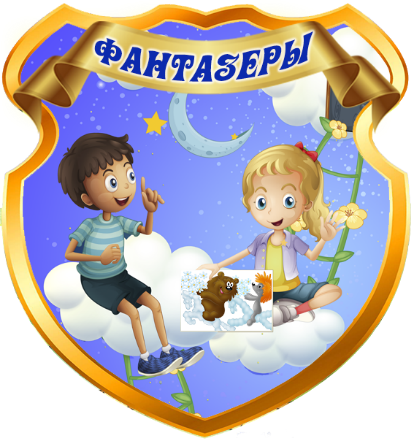 ПАМЯТКА ДЛЯ РОДИТЕЛЕЙ«Возрастные особенности детей 4-5 лет»Подготовила: воспитатель, Коровина Ю.А.Екатеринбург 2016Ведущая потребность — познавательная активность; потребность в общении.Ведущая деятельность — сюжетно-ролевая игра.Ведущая функция — наглядно-образное мышление.ОСОБЕННОСТИ ВОЗРАСТА:Речь начинает выполнять контролирующую функцию.Усложняются волевые проявления (умение подчинять свое поведение правилам в игре).Повышенная познавательная активность.Продолжает сохраняться ситуативно-деловая форма общения со сверстником. И нтерес к другому ребенку как к своему отражению. Чаще видит в другом отрицательные черты. Происходит рефлексия своих поступков через реакцию другого ребенка.Усложнение сюжетно-ролевой игры.Появление осознанности собственных действий.ЦЕЛИ И ЗАДАЧИ ДЛЯ ВЗРОСЛЫХ:Создавать условия для развития творческого воображения.Продолжать формировать умение подчинять свои действия правилам, усложняя деятельность через увеличение количества правил.Создавать условия для проявления познавательной активности.Способствовать проявлению эмоциональной отзывчивости.Создавать условия для перехода детей от соучастия к сотрудничеству в разных видах деятельности.	Новообразования:Контролирующая функция речи.Появление элементов творческого воображения в сюжетно-ролевой игре.Появление элементов произвольности.Появление внеситуативно-личностной формы общения с взрослым.ВОЗРАСТНЫЕ НОРМЫ ПСИХИЧЕСКОГО РАЗВИТИЯ РЕБЕНКА (КРИТЕРИИ РЕЗУЛЬТАТИВНОСТИ)ВосприятиеЭмоциональные состояния - узнает, называет, соотносит радость, гнев, удивление, испуг Свойства предметов – узнает, называет, соотносит тяжелый — легкий, жесткий — мягкий, шершавый — гладкий, прозрачный — непрозрачный, горячий — холодный, светлый — темный, сухой — мокрый. По материалу (деревянный, железный, тканевый, стеклянный, бумажный и т. д.)Пространство – определяет местонахождение предмета, расположение предмета по инструкции в определенном месте  высоко-низко, слева-справа, впереди-сзади.Время – соотносит события со временем его происшествия – утро, вечер, день, ночь, вчера, завтра, сегодня.ПамятьЗрительная образная: объем — 5 предметов.Слуховая образная: объем -4—5 звуков.Слуховая вербальная: объем — 5 слов.Тактильная: объем — 4—5 предметов.	ВниманиеОбъем — 5 предметов.Устойчивость — 15—20 минут.Концентрация: нахождение в рисунке контура известного изображения, имеющего до 4 мелких деталей, при средней плотности штриховки; выделение в рисунке 5 контуров предметов, наложенных частично. ВоображениеРепродуктивное с элементами творческого: рисование на тему, изменение рисунка, лепка, групповое сочинение сказки или рассказа по картинке.Развитие интеллектуальной сферыАнализОписание предмета по известным признакам.Выполнение заданий: «найди шестое» и «логические цепочки» из 3 предметов по двум признакам.Исключение на основе всех изученных обобщений.Зрительный синтезИз 4 частей без образца и из 6 частей — со зрительной опорой на образец. Сравнение предметовПо всем изученным свойствам, по материалу, по расположению в пространстве на основе зрительного восприятия, сравнение двух картинок.